TRACY LEE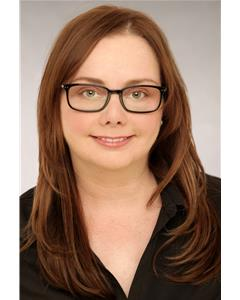 Location:	London, United KingdomHeight:	5'7" (170cm)Weight:	12st. 7lb. (79kg)Playing Age:	35 - 45 yearsAppearance:	WhiteNationality:	BritishOther:	EquityEye Colour:	GreenHair Colour:	AuburnHair Length:	LongVoice Character:	NaturalVoice Quality:	StrongCredits:2016, Feature Film, Nurse, RISE OF THE FOOT SOLDIER 3, Carnaby Films, Zachary Adler2016, Feature Film, Matron McGrady, 12 NIGHT WITH THE GRULEMS, Multiwork Productions, Richard Gething2016, Feature Film, Doctor, SLUMBER, teashop & film / Goldcrest films, Jonathan Hopkins2016, Feature Film, Hooligan, I AM HOOLIGAN, Greenway Entertainment, Steven M Smith2015, Feature Film, Vampire, VAMPIRE RESURRECTION, Stormdrain Films, Mark Morris2007, Film, Journalist, THE MARCHIONESS DISASTER, Yourshire Television, Ken Horn2017, Television, Paula, BURNT TOAST - PILOT TV SERIES, Daniel De Ath2016, Television, Midwife Robinson, CUCKOO, Roughcut, BBC3, Paul Murphy2015, Television, Practice nurse, Antonia Tibble, DR FOSTER, BBC, Tom Vaughan/Bruce Goodison2014, Television, Movie, Midwife, SALTING THE BATTLEFIELD WORRICKER TRILOGY, Carnival Films, David Hare2012, Television, Nurse Gardener, TWENTY TWELVE, BBC 2, John Morton2011, Television, Mary, CHICKENS (PILOT), Sky One, Steve Bendelack, Period Comedy2011, Television, Lia brown, LAW AND ORDER UK 3, ITV, Andy Goddard2007, Television, Doctor Lee, THE WHISTLEBLOWERS, ITV, John McKay2006, Television, Lifestyle Model, Autumn Fashion, THE RIGHT STUFF, Channel 5, Alex copper2006, Television, L Jungberg (Mary Joe), NEVER MIND THE BUZZ COCKS, BBC, Ian Lorimer2006, Television, Life Style Model, LADIES FASHION, Sit Up Television, Jamie Gough2006, Television, Nanny, WATCHING YOU, Channel 4 pilot, Sara Doyle2005, Television, Soldier, QUATERMASS EXPERIMENT, BBC, Sam Miller2002, Television, Juror, MURDER IN MIND, BBC, Ferdinand Fairfax2016, Short Film, Andy, SINK, Sink, Sara El Jamghili2016, Short Film, Anna Turner, THE OUTCAST, Roger Smith, Roger Smith2015, Short Film, Katie Gangster s Mum, CAINE, Monty Productions, Jack Clayton2015, Short Film, Catherine Eddowes, GINGER, Sondermann Films, Selina Sondermann2017, Commercial, Hero Biker, FIRST DIRECT, Smuggler, Guy Shelmerdine2018, Commercial, Commuter, LOST, The Swet Shop, Ben Dawkins2010, Commercial, Air Hostess, T MOBILE, T mobile, Harry Alex Rubin2003, Commercial, Teacher, USE YOUR HEAD TEACH, ITV2001, Commercial, Hari Krishna, KIT KAT, PEACE AND LOVE, J Walter Thomson2000, Commercial, Guest, NES CAFE, McCann Erickson – Sky2016, Web Series, Female Therapist, I AIN'T AFRAID OF NO THERAPY, Faction Of Farce, Ross K Ford2003, Corporate, Teacher, USE YOUR HEAD TEACH, ITV, Stephen Gill2007, Documentary, Patient, DIET DOCTORS, INSIDE OUT WITH PROFESSOR BELL, Channel 5 - Tiger Aspect, John Hodgson2006, Documentary, Life Style model, HOW TO LOOK GOOD NAKED, Maveric TV/Channel 4, Tricia O'Leary2005, Documentary, Patient, CITY HOSPITAL WITH NADIA SAWALHA, BBC, Richard Peters/Sue Robinson2017, Music Video, Aristocrat, THE RAW, Raw Music Media, Tarun Thind/Leigh Alner2016, Music Video, TraCee's Fan, CONVERSATIONS, Terror Records, James Amara2016, Music Video, Vampire Dancer, VAMPIRE RESURRECTION THEME TUNE, Stormdrain Productions - Pete Brazier, Mark Morris2015, Music Video, Bowling Alley Customer, ZIBRA, WASTED DAYS, Asylum Films, Richard Hunter2017, Still Photography, Model, MAKEUP AND PERIOD HAIR, Creative Media Pinewood Studios, Tina Earnshaw / Aldo Signoretti2016, Still Photography, Vampire Dancer, VAMPIRE RESURRECTION THEME TUNE, Stormdrain Productions, Mike Ver Bruggen2015, Still Photography, 70s Peckham women, LONDON BOY, DUNPECKHAM, Johnny Mack, Lee Hutcheon2006, Still Photography, Life Style model, HOW TO LOOK GOOD NAKED, Maveric TV/Channel 4, Tricia O'Leary2006, Still Photography, Lifestyle Model, HOW TO NOT LOOK FAT ON THE BEACH, Daily Mirror, Emma Cattel2017, Internet, Scientist, EVOLVER /TRAILER, Stormdrain Productions, Mark MorrisSkills:Accents & Dialects:(* = native)	American-Standard, Estuary English*, Irish-Northern, Kent*, London*Languages:(* = Native/Fluent)	English*Music & Dance:(* = highly skilled)	Commercial Dance, Contemporary Dance, Modern Dance, Period Dancing, Salsa Dancing, ZumbaPerformance:	Role Play, Voice OverSports:(* = highly skilled)	Badminton, Basketball, Cycling, Shooting (Shotgun)*, Swimming*, Table Tennis, YogaOther Skills:	Ambidextrous, Artist (Fine Art), Artist (Oils/Oil Pastels), Computer Literate, First Aider (qualified), Improvisation, IT Literate, Life Modelling, Life Saving, Lifeguard, Nurse (qualified)Training:Screen Acting - workshops at Translantic Film.Casting workshops - Lee Mountjoy, Rowland Beckley, Carolyn McLeod, June West, Peter Hunt.Various acting methods - from Shakespeare to Uta Hagen. The London Actors workshop.Screen Combat - workshops - Bret Tony - Cingiz Dervis.Television and film summer school International School of Screen Acting.